智能除湿装置使用说明书V1.0一、概述：智能型除湿装置是采用半导体制冷除湿方式，主动将密闭空间的潮湿空气在风扇的作用下吸入除湿风道，利用温差大时，空气中的水分易凝露的特点，产品内置凝水面上产生非常低的温度（能达到-35℃），使空气中水分冷凝在凝水面，并通过排水孔排出箱体外。由于电柜内水分不断减少排出箱外，柜内空气中的湿度显著下降。即使环境温度变化，由于电柜内空气中水分非常少，也不会再产生凝露，从根本上解决了电柜内的湿度困扰。二、产品特点：2.1、ABS塑料外壳，适用于对宽度及高度均受限制的场合；2.2、迅速降低电气控制柜内湿度，将箱体中的水气冷凝后变成水直接排出箱体外；2.3、一体化结构，电源内置，外接传感器； 2.4、带温湿度显示，工作阀值可调，全自动运行；2.5、可扩展加热器控制功能和RS485数据通讯功能；三、技术性能指标：四、外形尺寸及安装接线：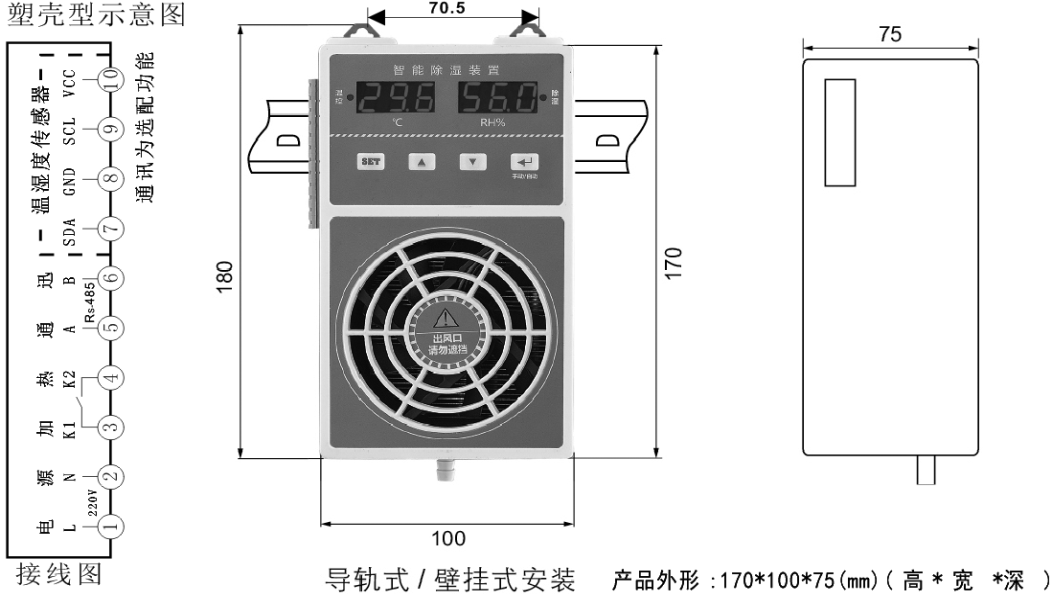 五、传感器安装方式： 采用复合式（1）采用35mm导轨式安装或螺丝固定； （2）采用壁挂式安装； （3）温湿度传感器与控制器的连线请采用0.2平方以上线（默认1米）；连接，注意传感器上标识与控制器上标识对应上；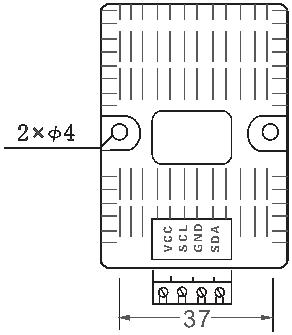 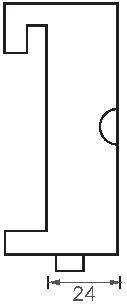 六、参数设置：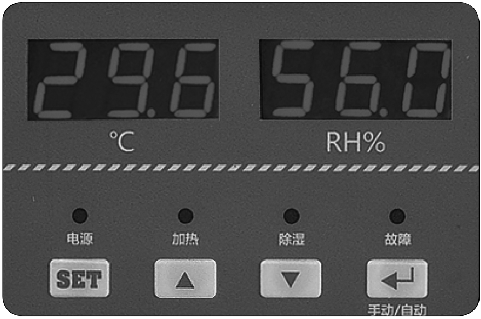 面板外观图注：技术参数变更，恕不另行通知，以实物为准。项目参数项目参数工作电源AC/DC85～260V，50Hz除湿功率60W温度范围0℃～100℃湿度范围0%RH～99%RH通讯接口RS485 MODBUS协议分辨力温度0.1℃，湿度0.1%RH输出规格1路继电器输出，250VAC/3A或30VDC/3A控制方式位式控制工作环境0℃～＋50℃，湿度≤85%RH的无腐蚀性场合显示方式数码管显示基本误差温度：±0.5℃（10℃-50℃），±1℃（0℃-100℃）工作海拔≤3000m基本误差湿度：±3%RH(10%RH-90%RH),±5%RH(0%RH-99%RH)产品体积170*100*75mm（宽*高*深）按显示F-00 显示0000 0001  F-00 完成进入参数页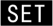 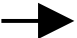 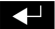 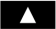 按显示F-00 显示0000 0001  F-00 完成进入参数页按显示F-00 显示0000 0001  F-00 完成进入参数页按显示F-00 显示0000 0001  F-00 完成进入参数页按显示F-00 显示0000 0001  F-00 完成进入参数页F-01 0000 0001 END 完成升温型设置示例F-01 0000 0001 END 完成升温型设置示例F-01 0000 0001 END 完成升温型设置示例F-01 0000 0001 END 完成升温型设置示例F-01 0000 0001 END 完成升温型设置示例序号参数代号参数名称参数范围说明1F-01温度控制方式0或1出厂设置为0（设置0为降温型，1为升温型）2F-02温度控制值0-100℃出厂设置为5℃（0-40℃可调节）3F-03温度回差值0-40℃出厂设置为5℃，回差值为温度的正负值；回差值为5，在升温模式，例如设置温度为5，回差值为5，只要温度高于10℃时，继电器就会停止工作。4F-04湿度控制值0-99.9%RH出厂设置为85%RH（20%-88%可调节）5F-05湿度回差值0-40%RH出厂设置为5RH%，回差值为湿度的正负值；例如设置湿度为85，回差值为5，只要湿度低于80%RH时，除湿就会停止工作。6F-06通讯地址1-255用于设置装置的本级通讯地址，此地址在整个通讯总线中是唯一的。7F-07波特率1/2/3出厂设置3（1：2400bps，2：4800bps ，3：9600bps）